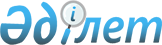 О внесении изменений в решение Хромтауского районного маслихата от 20 января 2020 года № 408 "Об утверждении бюджета города Хромтау на 2020-2022 годы"
					
			С истёкшим сроком
			
			
		
					Решение Хромтауского районного маслихата Актюбинской области от 15 декабря 2020 года № 547. Зарегистрировано Департаментом юстиции Актюбинской области 20 декабря 2020 года № 7811. Прекращено действие в связи с истечением срока
      В соответствии со статьей 109-1 Бюджетного кодекса Республики Казахстан от 4 декабря 2008 года и статьей 6 Закона Республики Казахстан от 23 января 2001 года "О местном государственном управлении и самоуправлении в Республике Казахстан", Хромтауский районный маслихат РЕШИЛ:
      1. Внести в решение Хромтауского районного маслихата от 20 января 2020 года № 408 "Об утверждении бюджета города Хромтау на 2020-2022 годы" (зарегистрированное в Реестре государственной регистрации нормативных правовых актов № 6788, опубликованное 31 января 2020 года в эталонном контрольном банке нормативных правовых актов Республики Казахстан в электронном виде) следующие изменения:
      в пункте 1:
      в подпункте 1):
      доходы - цифры "1 193 866,0" заменить цифрами "1 175 790,0";
      в том числе:
      поступления трансфертов - цифры "1 031 776,0" заменить цифрами "1 013 700,0";
      в подпункте 2):
      затраты - цифры "1 238 064,6" заменить цифрами "1 219 988,6".
      2. Приложение 1 к указанному решению изложить в новой редакции согласно приложению к настоящему решению.
      3. Государственному учреждению "Аппарат Хромтауского районного маслихата" в установленном законодательством порядке обеспечить государственную регистрацию настоящего решения в Департаменте юстиции Актюбинской области.
      4. Настоящее решение вводится в действие с 1 января 2020 года. Бюджет города Хромтау на 2020 год
					© 2012. РГП на ПХВ «Институт законодательства и правовой информации Республики Казахстан» Министерства юстиции Республики Казахстан
				
      Председатель сессии Хромтауского 
районного маслихата 

А. Габбасов

      Секретарь Хромтауского 
районного маслихата 

Д. Мулдашев
Приложение к решению Хромтауского районного маслихата от 15 декабря 2020 года № 547приложение 1 к решению Хромтауского районного маслихата № 408 от 20 января 2020 года
Категория
Категория
Категория
Категория
сумма 
(тысяч тенге)
Класс
Класс
Класс
сумма 
(тысяч тенге)
Подкласс
Подкласс
сумма 
(тысяч тенге)
Наименование
сумма 
(тысяч тенге)
1
2
3
4
5
I. Доходы
1 175 790,0
1
Налоговые поступления
159 472,0
01
Подоходный налог
42 478,0
2
Индивидуальный подоходный налог
42 478,0
04
Налоги на собственность
116 994,0
1
Налоги на имущество
4 862,0
3
Земельный налог
12 028,0
4
Налог на транспортные средства
100 104,0
2
Неналоговые поступления
2 618,0
06
Прочие неналоговые поступления
2 618,0
1
Другие неналоговые поступления в местный бюджет
2 618,0
4
Поступления трансфертов
1 013 700,0
02
Трансферты из вышестоящих органов государственного управления
1 013 700,0
3
Трансферты из районного (города областного значения) бюджета
1 013 700,0
Функциональная группа
Функциональная группа
Функциональная группа
Функциональная группа
Функциональная группа
сумма 
(тысяч тенге)
Функциональная подгруппа
Функциональная подгруппа
Функциональная подгруппа
Функциональная подгруппа
сумма 
(тысяч тенге)
Администратор бюджетных программ
Администратор бюджетных программ
Администратор бюджетных программ
сумма 
(тысяч тенге)
Программа
Программа
сумма 
(тысяч тенге)
Наименование
сумма 
(тысяч тенге)
1
2
3
4
5
6
II. Затраты
1 219 988,6
01
Государственные услуги общего характера
71 542,0
1
Представительные, исполнительные и другие органы, выполняющие общие функции государственного управления
71 542,0
124
Аппарат акима, города районного значения, села, поселка, сельского округа
71 542,0
001
Услуги по обеспечению деятельности акимагорода районного значения, села,поселка, сельского округа
71 542,0
04
Образование
530 899,0
1
Дошкольное воспитание и обучение
530 899,0
124
Аппарат акима города районного значения, села, поселка, сельского округа
530 899,0
004
Дошкольное воспитание и обучение и организация медицинского обслуживания в организациях дошкольного воспитания и обучения
235 491,0
041
Реализация государственного образовательного заказа в дошкольных организациях образования
295 408,0
06
Социальная помощь и социальное обеспечение
23 249,0
2
Социальнаяпомощь
23 249,0
124
Аппарат акимагорода районного значения, села,поселка, сельского округа
23 249,0
003
Оказание социальной помощи нуждающимся гражданам на дому
23 249,0
07
Жилищно-коммунальное хозяйство
528 978,6
3
Благоустройство населенных пунктов
528 978,6
124
Аппарат акимагорода районного значения, села, поселка, сельского округа
528 978,6
008
Освещение улиц в населенных пунктов
63 344,0
009
Обеспечение санитарии населенных пунктов
30 000,0
011
Благоустройство и озеленение населенных пунктов
435 634,6
12
Транспорт и коммуникации
65 320,0
1
Автомобильный транспорт
65 320,0
124
Аппарат акима города районного значения, села, поселка, сельского округа
65 320,0
013
Обеспечение функционирования автомобильных дорог в городах районного значения, селах, поселках, сельских округах
60 000,0
045
Капитальный и средний ремонт автомобильных дорог в городах районного значения, селах, поселках, сельских округах
5 320,0
8
Используемые остатки бюджетных средств
44 198,6
01
Остатки бюджетных средств
44 198,6
1
Свободные остатки бюджетных средств
44 198,6